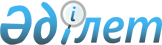 On approval of requirements for the protection elements of the vehicle passport (passport of chassis of a vehicle) and passport of a self-propelled machine and other types of vehicles
					
			
			
			Unofficial translation
		
					Order № 129 of the Minister of Industry and Infrastructural Development of the Republic of Kazakhstan dated March 12, 2019. Registered in the Ministry of Justice of the Republic of Kazakhstan on March 15, 2019 № 18394
      Unofficial translation
      In accordance with subparagraph 5) of Article 15-1 of the Law of the Republic of Kazakhstan dated April 17, 2014 "On Road Traffic" I ORDER:
      1. To approve the attached requirements for the protection elements of the vehicle passport (passport of chassis of a vehicle) and passport of a self-propelled machine and other types of vehicles.
       2. The Committee of Industrial Development and Industrial Safety of the Ministry of Industry and Infrastructural Development of the Republic of Kazakhstan in the order established by the legislation shall ensure:
      1) state registration of this order in the Ministry of Justice of the Republic of Kazakhstan;
      2) sending of this order in the Kazakh and Russian languages to the Republican state enterprise on the right of economic management "Republican Center for Legal Information" for official publication and inclusion to the Standard control bank of regulatory legal acts of the Republic of Kazakhstan within ten calendar days from the date of state registration;
       3) placement of this order on the Internet resource of the Ministry of Industry and Infrastructural Development of the Republic of Kazakhstan.
       3. Control over the execution of this order shall be assigned to the supervising Vice-Minister of Industry and Infrastructural Development of the Republic of Kazakhstan.
      4. This order shall be enforced from the date of its first official publication. Requirements for the protection elements of the vehicle passport (passport of chassis of
a vehicle) and passport of a self-propelled machine and other types of vehicles
      1. These requirements for the protection elements of the vehicle passport (passport of chassis of a vehicle) and passport of a self-propelled machine and other types of vehicles are developed in accordance with subparagraph 5) of Article 15-1 of the Law of the Republic of Kazakhstan dated April 17, 2014 "On Road Traffic" and to implementation of the decision of the Board of Eurasian Economic Commission dated August 18, 2015 № 100 "On the passport of a self-propelled machine and other types of vehicles".
      2. Forms of passport of a self-propelled machine and other types of vehicles shall be forms of strict reporting, made on white paper of A4 format (210 x 297 mm) with the use of paints, providing protection from corrections or etchings, using a printing method in accordance with the following requirements for the degree of protection forms and having at least 8 degrees of protection: 
       1) 2-tone lumenate-shaded watermark, having a pronounced contrast, ensuring its reliable visual control;
      2) at least 2 types of fibers controlled in the visible or other areas of the spectrum. In this case, it is allowed to replace one of the types of fibers with other types of inclusions-confetti, polymer threads, encapsulated luminophor. It is not allowed to use special fibers, having visible blue luminescence under the influence of ultraviolet radiation;
       3) an overlay of 2 background grids with variable pitch and iris roll;
       4) a microtext, having in the positive version of the font height of 150 – 200 microns, and in the negative version-200-250 microns;
       5) an element, printed with paint invisible in the visible spectrum and luminescent under the influence of ultraviolet radiation in yellow-green color;
       6) a protection element from photocopying;
       7) a hologram with microtext, applied by hot stamping; 
       8) a typographical number consisting of a series of the form, a 2-letter country code (in accordance with the ISO 3166-1 (alpha-2) reference), and a serial number of the form (2 uppercase letters and 6 Arabic digits).
					© 2012. «Institute of legislation and legal information of the Republic of Kazakhstan» of the Ministry of Justice of the Republic of Kazakhstan
				
      Minister of Industry and

      Infrastructural Development

       of the Republic of Kazakhstan

R. Sklyar
 Approved
by the order of the Minister ofIndustry and Infrastructural
Development of the 
Republic of Kazakhstan
dated March 12, 2019 №129